Приложение 6 к постановлениюадминистрации города от ____________ № _________ «Приложение 10к постановлениюадминистрации города от 17.06.2011 № 235СХЕМАразмещения рекламных конструкцийпо улице Взлетной в Советском районе города КрасноярскаМасштаб 1:5000                                                                                                                                                            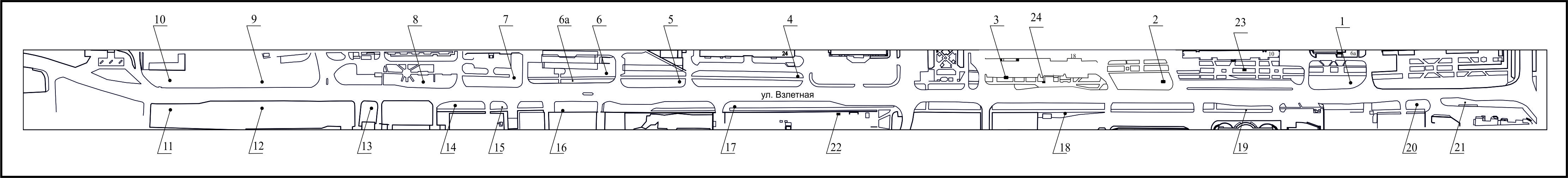 Примечания:Сведения о рекламных местах указываются в паспортах рекламных мест.».Номер на схемеАдрес рекламного местаТип конструкции1ул. Взлетная, 6ащитовая конструкция с размером информационного поля 6,0 м x 3,2 м с автоматической сменой изображения   (призматрон)2ул. Взлетная, между зданиями № 10 и № 12ащитовая конструкция с размером информационного поля 6,0 м x 3,2 м с автоматической сменой изображения  (призматрон)3ул. Взлетная, 18щитовая конструкция с размером информационного поля 6,0 м x 3,0 м4ул. Взлетная, 24щитовая конструкция с размером информационного поля 6,0 м x 3,2 м с автоматической сменой изображения  (призматрон)5ул. Взлетная, между зданиями № 24 и № 26ащитовая конструкция с размером информационного поля 6,0 м x 3,2 м с автоматической сменой изображения  (призматрон)6ул. Взлетная, 26ащитовая конструкция с размером информационного поля 6,0 м x 3,0 м6аул. Взлетная, 26а, остановка «Автовокзал»рекламная конструкция в составе остановочного пункта движения общественного транспорта с размером информационного поля 1,2 м х 1,8 м7ул. Взлетная, 28щитовая конструкция с размером информационного поля 6,0 м x 3,0 м8ул. Взлетная, 30щитовая конструкция с размером информационного поля 6,0 м x 3,0 м9ул. Взлетная, 38/1щитовая конструкция с размером информационного поля 6,0 м x 3,0 м10ул. Взлетная, 50щитовая конструкция с размером информационного поля 6,0 м x 3,0 м11ул. Взлетная, 55ащитовая конструкция с размером информационного поля 6,0 м x 3,0 м12ул. Взлетная, 55а, со стороны восточного фасада зданиящитовая конструкция с размером информационного поля 6,0 м x 3,0 м13ул. Взлетная, 30, на противоположной стороне дорогищитовая конструкция с размером информационного поля 6,0 м x 3,0 м (щит) либо щитовая конструкция с размером информационного поля 6,0 м х 3,2 м с автоматической сменой изображения (призматрон)14ул. Взлетная, 30, в створе восточного фасада здания, на противоположной стороне дорогищитовая конструкция с размером информационного поля 6,0 м x 3,0 м (щит) либо щитовая конструкция с размером информационного поля 6,0 м х 3,2 м с автоматической сменой изображения (призматрон)15ул. Взлетная, 28, на противоположной стороне дорогистела16ул. Взлетная, 26 б, на противоположной стороне дорогищитовая конструкция с размером информационного поля 6,0 м x 3,0 м17ул. Взлетная, 24, на противоположной стороне дороги (въезд на территорию автовокзала)щитовая конструкция с размером информационного поля 6,0 м x 3,0 м18ул. Взлетная, 13щитовая конструкция с размером информационного поля 6,0 м x 3,2 м с автоматической сменой изображения (призматрон)19ул. Взлетная, 7, остановка «Билайн»рекламная конструкция в составе остановочного пункта движения общественного транспорта с размером информационного поля 1,2 м х 1,8 м20ул. Взлетная, 3щитовая конструкция с размером информационного поля 6,0 м x 3,2 м с автоматической сменой изображения (призматрон)21ул. Взлетная, 1щитовая конструкция с размером информационного поля 1,2 м x 1,8 м (пилон)22ул. Взлетная, напротив здания по ул. Аэровокзальной, 17электронное табло с размером информационного поля 6,0 м х 3,0 м23ул. Взлетная, 10щитовая конструкция с размером информационного поля 6,0 м x 3,0 м (щит) либо щитовая конструкция с размером информационного поля   6,0 м х 3,2 м  с автоматической сменой изображения (призматрон)24ул. Взлетная, 18, в районе остановки общественного транспорта «Енисейский торговый дом»рекламная конструкция для размещения афиш и объявлений с размером информационного поля 1,5 м х 1,5 м (стенд)